	পল্লী সঞ্চয় ব্যাংক 	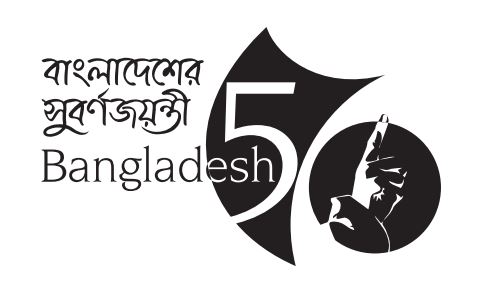 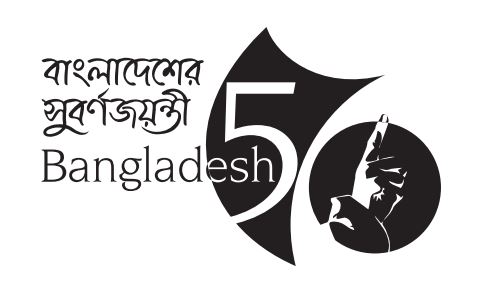 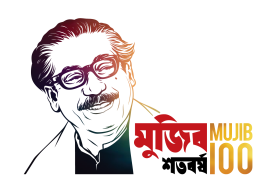 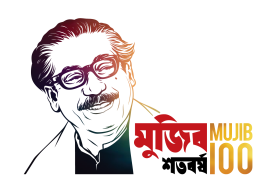 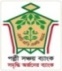 কর্মী ব্যবস্থাপনা বিভাগwww.pallisanchaybank.gov.bdস্মারক নম্বর- পসব্য/প্রকা/জেড-৫৪৮/২০২১-২২/					                তারিখ:  ০০/০০/২০২২ খ্রি.বিষয় :   আন্তর্জাতিক পাসপোর্ট করার জন্য বিভাগীয় অনাপত্তি প্রদান প্রসঙ্গে।জনাব ……. , (জেড-৫৪৮), পল্লী সঞ্চয় ব্যাংক, …. শাখা, ঢাকা, তিনি মাঠ সহকারী পদে নিযুক্ত আছেন। তার পাসপোর্ট ইস্যুর আবেদনপত্র প্রয়োজনীয় ব্যবস্থা গ্রহণের জন্য এতৎসঙ্গে প্রেরণ করা হলো। পুলিশ বিভাগের মাধ্যমে ইত:পূর্বে তার পূর্ব পরিচয় ও চরিত্র প্রতিপাদিত হয়নি/ হয়েছে। ০২.	বর্তমান ঠিকানা : ০৩.	জাতীয় পরিচয়পত্র/ জন্ম নিবন্ধন নম্বর:  ০৪.	আবেদনকারীর অবসর গ্রহণের তারিখ:  ০৫.	দাপ্তরিক পরিচিতি নম্বর: ০৬	আবেদনকারীর পরিবারবর্গের বিবরণ (স্বামী/ স্ত্রী এবং ১৫ বছরের কম বয়সের অপ্রাপ্তবয়স্ক সন্তানদের ক্ষেত্রে প্রযোজ্য):  ০৭.	আবেদনকারী বাংলাদেশের নাগরিক। তিনি অদূর ভবিষ্যতে সরকারি/ ব্যক্তিগত কাজে বিদেশ গমনে ইচ্ছুক এবং তাকে বিধিমোতাবেক ছুটি দেয়া হবে। তার ‍বিদেশ অবস্থানকালীন অনুপস্থিতি তার কর্মরত অবস্থা বলে বিবেচিত হবে। সুতরাং আবেদনকারীকে ছাড়পত্রের অনুমোদন প্রদানে কোন আপত্তি নাই।০৮.	অনাপত্তিপত্র সনদ ( NOC) একবার ব্যবহারযোগ্য এবং ইস্যুর তারিখ হতে ০৬ (ছয়) মাস পর্যন্ত কার্যকর থাকবে।স্বাক্ষর:   …………………………………..….…….                                                                                                   নাম:	………………………………………পদবি:	…………………………………………প্রাপক,পরিচালক/ উপপরিচালক/ সহকারী পরিচালক বিভাগীয় পাসপোর্ট ও ভিসা অফিস/ আঞ্চলিক পাসপোর্ট অফিস  ঢাকা।ক্রমিক নংনামসম্পর্কজন্ম তারিখজাতীয় পরিচয়পত্র/জন্ম নিবন্ধন সনদ০১